SEPTEMBER 27, 2018BROOKFIELD RENEWABLE ENERGY MARKETING US LLCDBA BROOKFIELD RENEWABLEJASON SPREYER200 LIBERTY STREET 14TH FLNEW YORK NY 10281 Dear Mr. Spreyer:	On September 24, 2018, the Commission received your Application of Brookfield Renewable Energy Marketing US LLC dba Brookfield Renewable for approval to supply electric generation services to the public in the Commonwealth of PA.  Upon initial review, the Application has been determined to be missing the following items:No Original Signature on Certificate of Service	Pursuant to 52 Pa. Code §1.4, you are required to correct these deficiencies.  Failure to do so within 20 days of the date of this letter will result in the Application being returned unfiled.   	Please return your items to the above listed address and address to the attention of Secretary Chiavetta.	Should you have any questions pertaining to your application, please contact our Bureau at 717-772-7777.								Sincerely,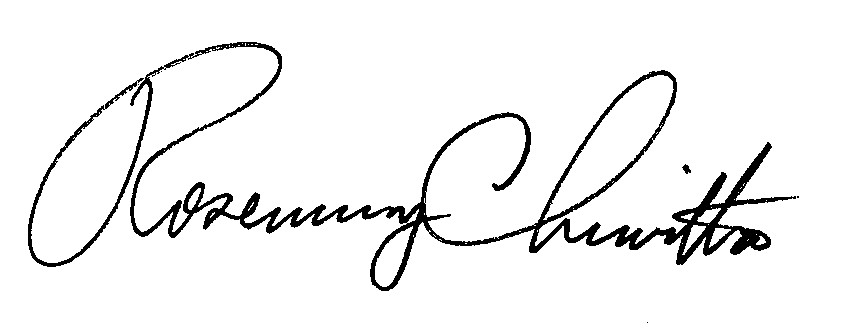 							Rosemary ChiavettaSecretary					DJ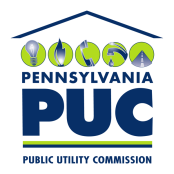  PUBLIC UTILITY COMMISSION400 North Street, HARRISBURG, PA 17120 PUBLIC UTILITY COMMISSION400 North Street, HARRISBURG, PA 17120IN REPLY PLEASE REFER TO OUR FILEPhone: 717-772-7777IN REPLY PLEASE REFER TO OUR FILEPhone: 717-772-7777